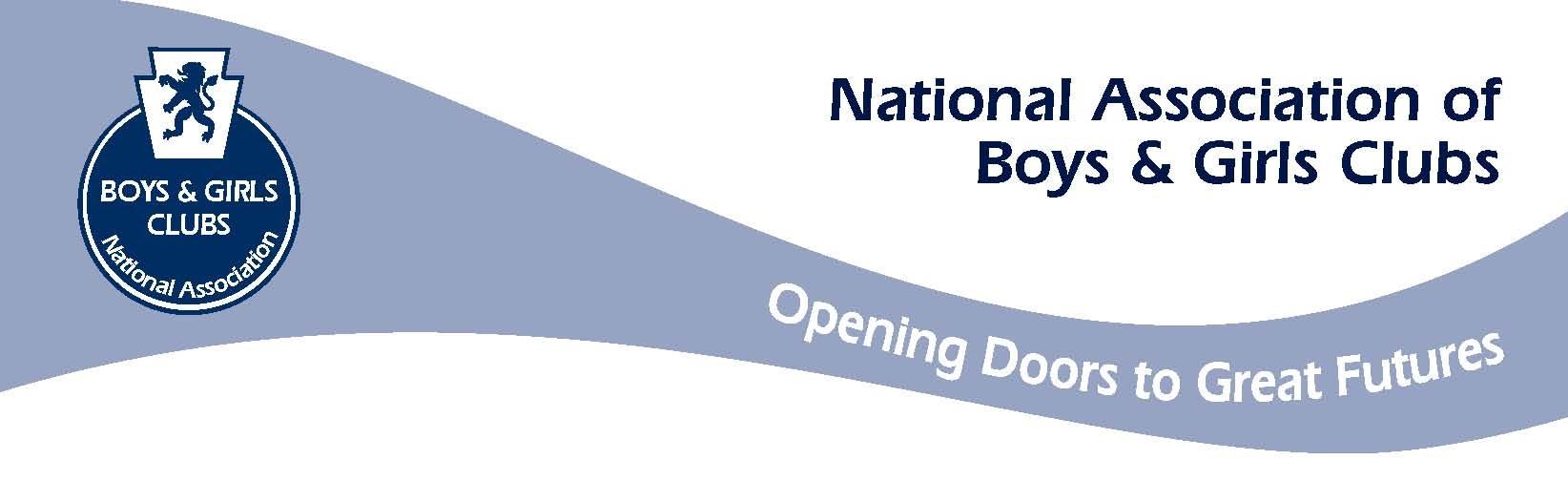 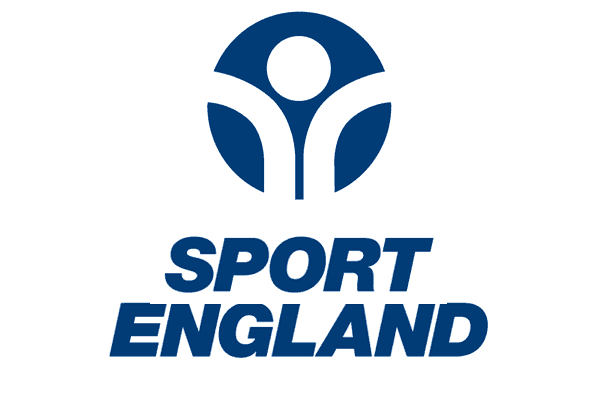 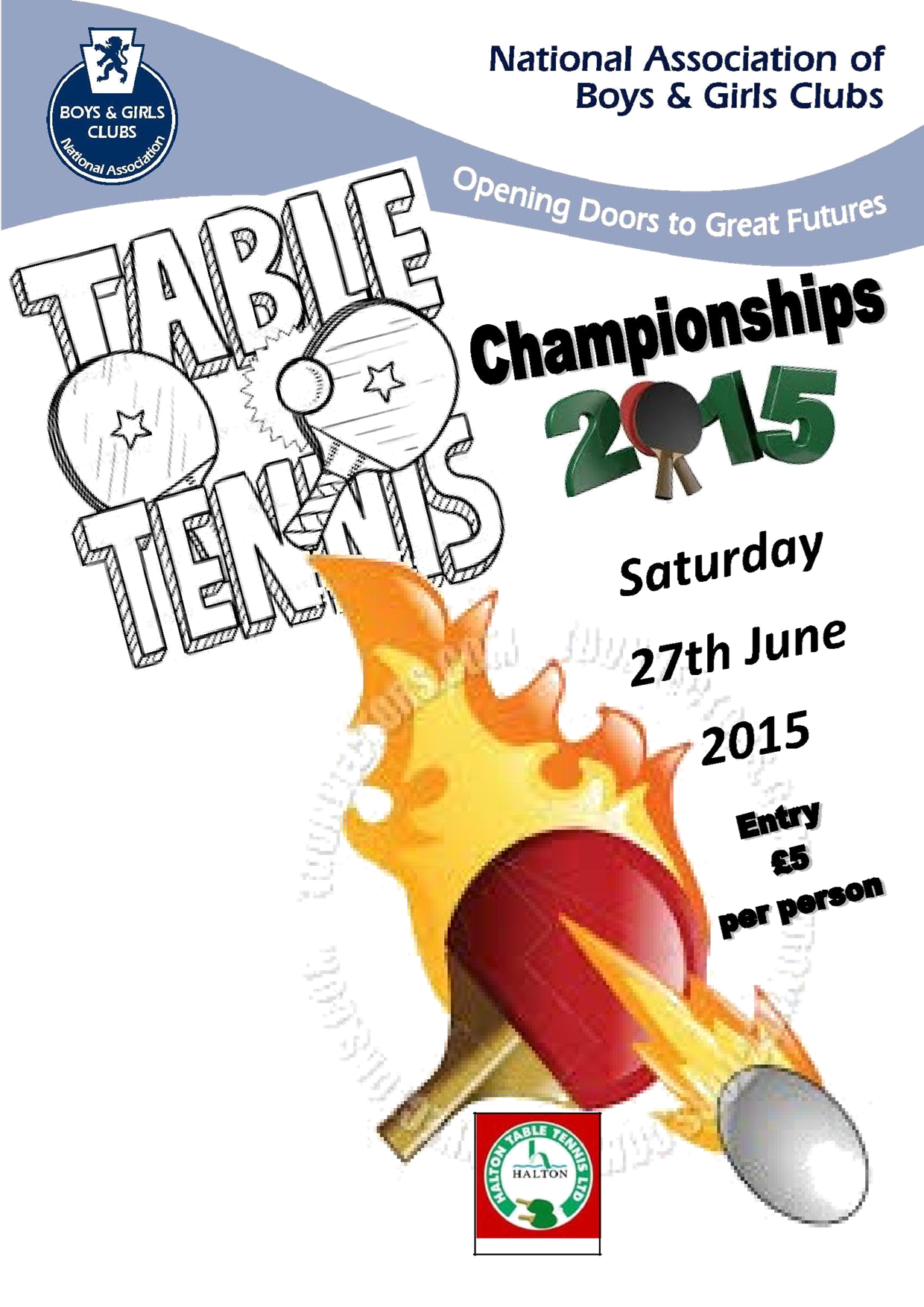 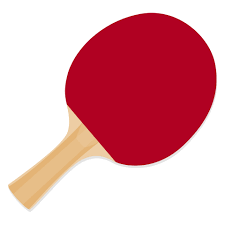 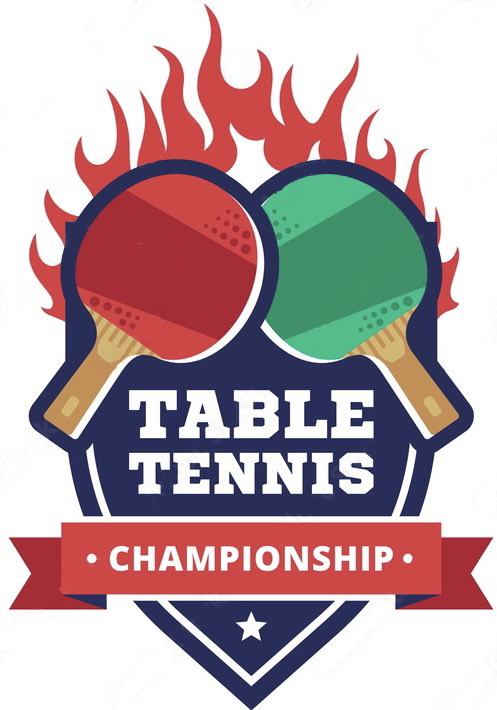 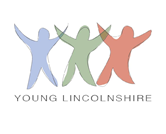 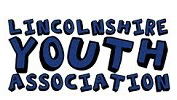 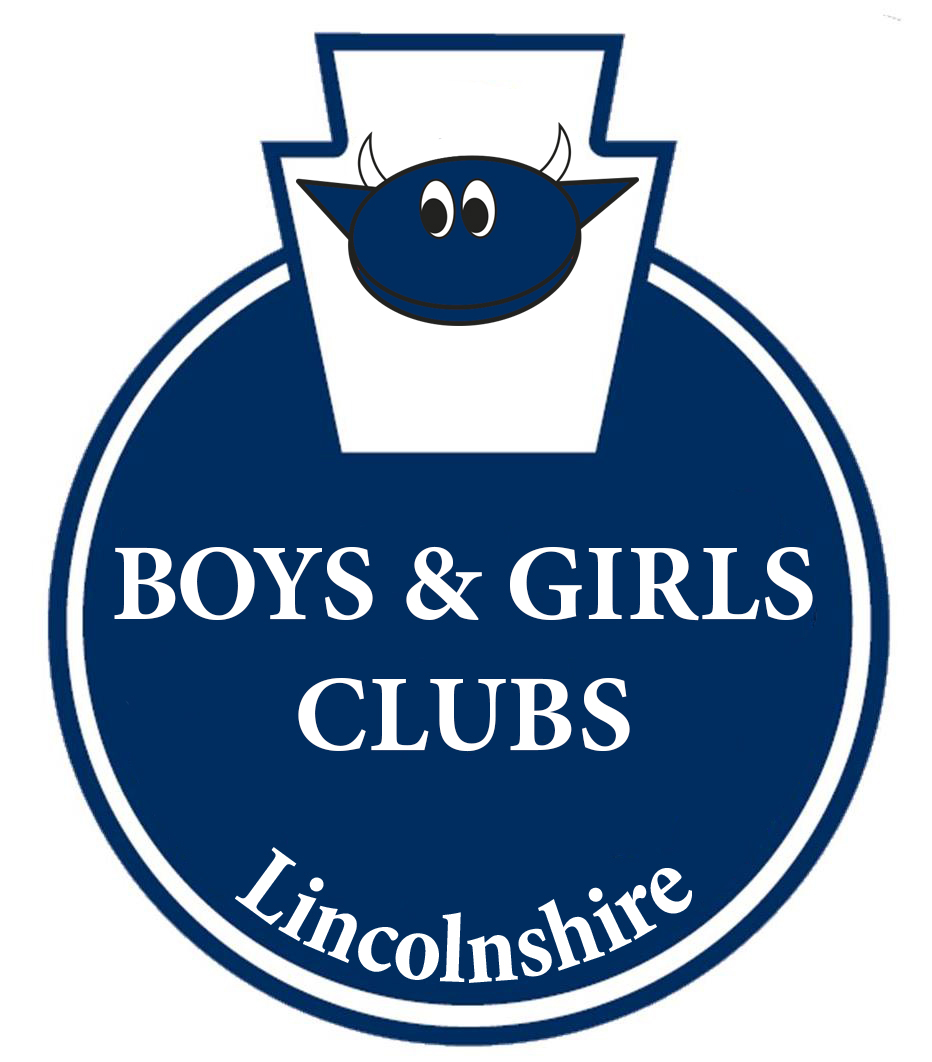 Joining InstructionsThank you for your interest in NABGC’s 2024 UK Table Tennis Championship, with entry via your club, county or region.With many of our participants being champions in their own right, we are going to have a fantastic day of table tennis and meeting many other young people and volunteers from around the UK.We look forward to seeing you at the event and hope the following answers any questions you may have. If you have any problems, issues or withdrawals from the event, please contact me ASAP on the enclosed numbers.Venue                                     Wragby Reload Centre, Church Street Wragby, LN8 5RADate	Saturday 13th July 2024Start time	Participants must register at the Reception Desk by 10.30am.The finals are scheduled to start at 11.00am.Refreshments		There is a restaurant serving hot and cold food within the Youth Centre, all at reasonable prices. Age groups	U12     over 10 and under 12 as of 1.9.2023U14     over 12 and under 14 as of 1.9.2023U16     over 14 and under 16 as of 1.9.2023U19     over 16 and under 19 as of 1.9.2023All inclusive group 11-25 as of 1.9.2023Format	Each age group will be arranged as to ensure that participants have a full day’s play.The format will be a series of round robin group games, followed by a knockoutphase into the finals or a round robin league basis. The format will depend on theentries in each event. This will be advised to each group prior to the start of theirevent.Telephone 	Organiser’s number: Charles Shaw 07818434346 / 01522 569776                                                                                              James Walker 07595602601                                                          Return Address: YDA Chamber, 1A-2A Beaumont Fee, Lincoln, LN1 1UUClothing   Please dress appropriately for a UK sports final – trainers, sports clothing but not                           white and not jeans and t-shirts.Booking FormWelcomeThank you for expressing an interest in taking part in NABGC’s UK Table Tennis Championship.The following pages give you the information you need to make a decision to enter, but if you require further clarification on any points please do not hesitate to get in touch on the details below.Where	   Wragby Reload Centre, Church Street Wragby, LN8 5RAWhen	Saturday 13th July 2024The finals are scheduled to start at 11.00am, with registration by 10.30am.Cost	Direct entry: £7.00 per person Advanced and £10 on the door per entryQualification through area events: £7.00All clubs will be required to register their entries.Age groups	U12, U14, U16, U19 as of 1st Sept 2023. Male and female.    	Plus an all inclusive group 11-25Competition	There will be separate competitions for males and females, with two com-petitions in each age group if sufficient entries are received by the closingdate:1. The main championships, where regional winners will be seeded.2. A plate competition, for players who do not qualify in the initial rounds ofthe main competition.To take part please complete and send the form(s) below, along with the cheque for payment (made payable to “Boys and Girls Club”) to your county organiser who will countersign and forward on to us.Please return entries to us by Monday July 1st  2024 - Late Entries cannot be guaranteed.UK Table Tennis Championship 2023Entry formPlease use one form per person and photocopy if necessary.Name of participantDate of birth 		Name of club Address for correspondenceClub email address Telephone number (day) (evening)I wish to enter in the following competition (please circle):I agree to abide by the rules of the event.Signed Position Please send this to your county organisation for endorsement to forward to NABGC no later than Monday July 1stSignature of county organiser …………………………………………………………………………Date : UK Table Tennis Championship 2023County Results form (MALE)County/ Country EssexNABGC counties and countries can enter up to a maximum of three players per age group.UK Table Tennis Championship 2023County Results form (FEMALE)County/ Country ………………………………………………………………………………………NABGC counties and countries can enter up to a maximum of three players per age group.U12 BoysU14 BoysU16 BoysU19 BoysAll inclusive       11-25U12 GirlsU14 GirlsU16 GirlsU19 GirlsFee enclosed or bank transfer made payable to must be paid before the event!Wragby Youth Centre Trust Sort code 40-28-20Account Number 72466273Fee enclosed or bank transfer made payable to must be paid before the event!Wragby Youth Centre Trust Sort code 40-28-20Account Number 72466273Fee enclosed or bank transfer made payable to must be paid before the event!Wragby Youth Centre Trust Sort code 40-28-20Account Number 72466273 ☐(£7 per entry)  ☐(£7 per entry)   ☐(£10 per entry)PlayersClubDate of BirthU12s1.2.3.U14s1.2.3.U16s1.2.3.U19s1.2.3.PlayersClubDate of BirthU12s1.2.3.U14s1.2.3.U16s1.2.3.U19s1.2.3.